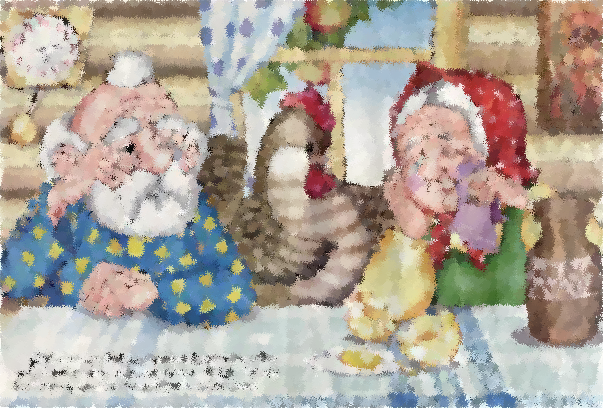           И плачет старушка, и плачет старик:           «Как жаль, что яйцо раскололось»,         Скорлупку не склеить теперь и не сшить.             Тут курочки  слышится голос.           «Слёзы беде не помогут, друзья,                  Вам  обещаю, что вскоре              Снова яйцо подарить смогу я,                   Горе-то ваше – не горе!»